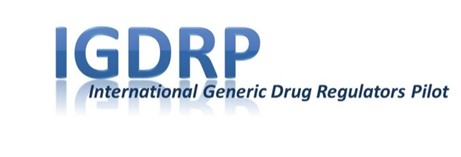 Expression of Interest (EOI) Request to Participate in the First Information Sharing Pilot for the Evaluation of Generic Drug Applications involving the Decentralised Procedure of the European UnionProduct InformationProduct InformationProduct InformationProduct InformationProduct InformationProduct InformationProduct Name (should be same as on product label):Product Name (should be same as on product label):Product Name (should be same as on product label):Product Name (should be same as on product label):Product Name (should be same as on product label):Product Name (should be same as on product label):Active Pharmaceutical Ingredient:Active Pharmaceutical Ingredient:Active Pharmaceutical Ingredient:Active Pharmaceutical Ingredient:Active Pharmaceutical Ingredient:Active Pharmaceutical Ingredient:Pharmaceutical FormRouteRouteStrengthStrengthConditions of UseApplicant InformationApplicant InformationApplicant InformationApplicant InformationApplicant InformationApplicant InformationName (Full legal name):Name (Full legal name):Name (Full legal name):Name (Full legal name):Name (Full legal name):Name (Full legal name):Address:Address:Address:Address:Address:Address:Contact Person:Contact Person:Contact Person:Contact Person:Contact Person:Contact Person:Tel:Tel:Fax:Fax:Email:Email:Application/submission filing informationApplication/submission filing informationApplication/submission filing informationApplication/submission filing informationApplication/submission filing informationApplication/submission filing informationIntended filing date in EU Reference Member State: Intended filing date in EU Reference Member State: Intended filing date in EU Reference Member State: Intended filing date in EU Reference Member State: Intended filing date in EU Reference Member State: Intended filing date in EU Reference Member State: Reference Member State (RMS): Reference Member State (RMS): Reference Member State (RMS): Reference Member State (RMS): Reference Member State (RMS): Reference Member State (RMS): DCP-Number (if already known):DCP-Number (if already known):DCP-Number (if already known):DCP-Number (if already known):DCP-Number (if already known):DCP-Number (if already known):Concerned Member States (CMS): Concerned Member States (CMS): Concerned Member States (CMS): Concerned Member States (CMS): Concerned Member States (CMS): Concerned Member States (CMS): Non-EU agencies proposed for this pilot: Australia (Therapeutic Goods Administration (TGA)) Canada (Health Canada) Chinese Taipei (Taiwan Food and Drug Administration (TFDA))  Switzerland (Swissmedic, Swiss Agency for Therapeutic Products)Non-EU agencies proposed for this pilot: Australia (Therapeutic Goods Administration (TGA)) Canada (Health Canada) Chinese Taipei (Taiwan Food and Drug Administration (TFDA))  Switzerland (Swissmedic, Swiss Agency for Therapeutic Products)Non-EU agencies proposed for this pilot: Australia (Therapeutic Goods Administration (TGA)) Canada (Health Canada) Chinese Taipei (Taiwan Food and Drug Administration (TFDA))  Switzerland (Swissmedic, Swiss Agency for Therapeutic Products)Non-EU agencies proposed for this pilot: Australia (Therapeutic Goods Administration (TGA)) Canada (Health Canada) Chinese Taipei (Taiwan Food and Drug Administration (TFDA))  Switzerland (Swissmedic, Swiss Agency for Therapeutic Products)Non-EU agencies proposed for this pilot: Australia (Therapeutic Goods Administration (TGA)) Canada (Health Canada) Chinese Taipei (Taiwan Food and Drug Administration (TFDA))  Switzerland (Swissmedic, Swiss Agency for Therapeutic Products)Non-EU agencies proposed for this pilot: Australia (Therapeutic Goods Administration (TGA)) Canada (Health Canada) Chinese Taipei (Taiwan Food and Drug Administration (TFDA))  Switzerland (Swissmedic, Swiss Agency for Therapeutic Products)Confirmation of Meeting Eligibility Criteria for PilotConfirmation of Meeting Eligibility Criteria for PilotConfirmation of Meeting Eligibility Criteria for PilotConfirmation of Meeting Eligibility Criteria for PilotConfirmation of Meeting Eligibility Criteria for PilotConfirmation of Meeting Eligibility Criteria for PilotThis marketing application complies with all of the eligibility criteria listed in the Expression of Interest Notice including the following:Original generic drug application for the following pharmaceutical (dosage) forms:   immediate-release, solid oral   solutions (e.g., oral, injectable)  When in-vitro or in-vivo comparative studies against a reference product are warranted, comparative studies comply with the requirements of the non-EU agencies proposed in this EOI request, as substantiated by evidence appended to the completed EOI Request.   A completed Summary of Quality Differences form is included as part of this EOI Request.This marketing application complies with all of the eligibility criteria listed in the Expression of Interest Notice including the following:Original generic drug application for the following pharmaceutical (dosage) forms:   immediate-release, solid oral   solutions (e.g., oral, injectable)  When in-vitro or in-vivo comparative studies against a reference product are warranted, comparative studies comply with the requirements of the non-EU agencies proposed in this EOI request, as substantiated by evidence appended to the completed EOI Request.   A completed Summary of Quality Differences form is included as part of this EOI Request.This marketing application complies with all of the eligibility criteria listed in the Expression of Interest Notice including the following:Original generic drug application for the following pharmaceutical (dosage) forms:   immediate-release, solid oral   solutions (e.g., oral, injectable)  When in-vitro or in-vivo comparative studies against a reference product are warranted, comparative studies comply with the requirements of the non-EU agencies proposed in this EOI request, as substantiated by evidence appended to the completed EOI Request.   A completed Summary of Quality Differences form is included as part of this EOI Request.This marketing application complies with all of the eligibility criteria listed in the Expression of Interest Notice including the following:Original generic drug application for the following pharmaceutical (dosage) forms:   immediate-release, solid oral   solutions (e.g., oral, injectable)  When in-vitro or in-vivo comparative studies against a reference product are warranted, comparative studies comply with the requirements of the non-EU agencies proposed in this EOI request, as substantiated by evidence appended to the completed EOI Request.   A completed Summary of Quality Differences form is included as part of this EOI Request.This marketing application complies with all of the eligibility criteria listed in the Expression of Interest Notice including the following:Original generic drug application for the following pharmaceutical (dosage) forms:   immediate-release, solid oral   solutions (e.g., oral, injectable)  When in-vitro or in-vivo comparative studies against a reference product are warranted, comparative studies comply with the requirements of the non-EU agencies proposed in this EOI request, as substantiated by evidence appended to the completed EOI Request.   A completed Summary of Quality Differences form is included as part of this EOI Request.This marketing application complies with all of the eligibility criteria listed in the Expression of Interest Notice including the following:Original generic drug application for the following pharmaceutical (dosage) forms:   immediate-release, solid oral   solutions (e.g., oral, injectable)  When in-vitro or in-vivo comparative studies against a reference product are warranted, comparative studies comply with the requirements of the non-EU agencies proposed in this EOI request, as substantiated by evidence appended to the completed EOI Request.   A completed Summary of Quality Differences form is included as part of this EOI Request.Consent to share regulatory informationConsent to share regulatory informationConsent to share regulatory informationConsent to share regulatory informationConsent to share regulatory informationConsent to share regulatory informationThe undersigned hereby acknowledges and gives consent to the sharing of DCP assessment reports with the IGDRP agencies proposed in this EOI Request.In addition,  the undersigned hereby acknowledges and gives consent to the sharing of the same information :  with all IGDRP agencies*, or   with the following agencies:_____________________________________________________Name of Authorized Signing Official: _________________________________________________Title, Company: __________________________________________________________________Signature**: _______________________________________________________________________Date: ____________* Agencies from the following jurisdictions form part of IGDRP: Australia, Brazil, Canada, China, Chinese Taipei, the European Union, the Republic of Korea, Japan, Mexico, New Zealand, Russia, Singapore, South Africa, Switzerland and the United States as well as the World Health Organization.**Signatures (including digital/electronic versions, where permitted) must comply with the legal requirements of the jurisdiction(s) in which the EOI is being submitted.The undersigned hereby acknowledges and gives consent to the sharing of DCP assessment reports with the IGDRP agencies proposed in this EOI Request.In addition,  the undersigned hereby acknowledges and gives consent to the sharing of the same information :  with all IGDRP agencies*, or   with the following agencies:_____________________________________________________Name of Authorized Signing Official: _________________________________________________Title, Company: __________________________________________________________________Signature**: _______________________________________________________________________Date: ____________* Agencies from the following jurisdictions form part of IGDRP: Australia, Brazil, Canada, China, Chinese Taipei, the European Union, the Republic of Korea, Japan, Mexico, New Zealand, Russia, Singapore, South Africa, Switzerland and the United States as well as the World Health Organization.**Signatures (including digital/electronic versions, where permitted) must comply with the legal requirements of the jurisdiction(s) in which the EOI is being submitted.The undersigned hereby acknowledges and gives consent to the sharing of DCP assessment reports with the IGDRP agencies proposed in this EOI Request.In addition,  the undersigned hereby acknowledges and gives consent to the sharing of the same information :  with all IGDRP agencies*, or   with the following agencies:_____________________________________________________Name of Authorized Signing Official: _________________________________________________Title, Company: __________________________________________________________________Signature**: _______________________________________________________________________Date: ____________* Agencies from the following jurisdictions form part of IGDRP: Australia, Brazil, Canada, China, Chinese Taipei, the European Union, the Republic of Korea, Japan, Mexico, New Zealand, Russia, Singapore, South Africa, Switzerland and the United States as well as the World Health Organization.**Signatures (including digital/electronic versions, where permitted) must comply with the legal requirements of the jurisdiction(s) in which the EOI is being submitted.The undersigned hereby acknowledges and gives consent to the sharing of DCP assessment reports with the IGDRP agencies proposed in this EOI Request.In addition,  the undersigned hereby acknowledges and gives consent to the sharing of the same information :  with all IGDRP agencies*, or   with the following agencies:_____________________________________________________Name of Authorized Signing Official: _________________________________________________Title, Company: __________________________________________________________________Signature**: _______________________________________________________________________Date: ____________* Agencies from the following jurisdictions form part of IGDRP: Australia, Brazil, Canada, China, Chinese Taipei, the European Union, the Republic of Korea, Japan, Mexico, New Zealand, Russia, Singapore, South Africa, Switzerland and the United States as well as the World Health Organization.**Signatures (including digital/electronic versions, where permitted) must comply with the legal requirements of the jurisdiction(s) in which the EOI is being submitted.The undersigned hereby acknowledges and gives consent to the sharing of DCP assessment reports with the IGDRP agencies proposed in this EOI Request.In addition,  the undersigned hereby acknowledges and gives consent to the sharing of the same information :  with all IGDRP agencies*, or   with the following agencies:_____________________________________________________Name of Authorized Signing Official: _________________________________________________Title, Company: __________________________________________________________________Signature**: _______________________________________________________________________Date: ____________* Agencies from the following jurisdictions form part of IGDRP: Australia, Brazil, Canada, China, Chinese Taipei, the European Union, the Republic of Korea, Japan, Mexico, New Zealand, Russia, Singapore, South Africa, Switzerland and the United States as well as the World Health Organization.**Signatures (including digital/electronic versions, where permitted) must comply with the legal requirements of the jurisdiction(s) in which the EOI is being submitted.The undersigned hereby acknowledges and gives consent to the sharing of DCP assessment reports with the IGDRP agencies proposed in this EOI Request.In addition,  the undersigned hereby acknowledges and gives consent to the sharing of the same information :  with all IGDRP agencies*, or   with the following agencies:_____________________________________________________Name of Authorized Signing Official: _________________________________________________Title, Company: __________________________________________________________________Signature**: _______________________________________________________________________Date: ____________* Agencies from the following jurisdictions form part of IGDRP: Australia, Brazil, Canada, China, Chinese Taipei, the European Union, the Republic of Korea, Japan, Mexico, New Zealand, Russia, Singapore, South Africa, Switzerland and the United States as well as the World Health Organization.**Signatures (including digital/electronic versions, where permitted) must comply with the legal requirements of the jurisdiction(s) in which the EOI is being submitted.